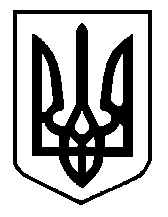 ГАННІВСЬКИЙ ЛІЦЕЙПЕТРІВСЬКОЇ СЕЛИЩНОЇ РАДИ ОЛЕКСАНДРІЙСЬКОГО РАЙОНУКІРОВОГРАДСЬКОЇ ОБЛАСТІНАКАЗ  від 29 листопада 2022 року                                                                                    № 111	с. Ганнівка	Про підсумки І та участь  у ІІ етапі ХІІІ Міжнародного мовно–літературного конкурсу учнівської  та студентської молоді імені Тараса Шевченка у 2022/2023 навчальному роціНа виконання наказу директора від 12.11.2022 року № 104 «Про організацію І та участь ІІ етапі ХІІІ Міжнародного мовно–літературного конкурсу учнівської  та студентської молоді імені Тараса Шевченка у 2022/2023 навчальному році» та з метою поглибленого вивчення творчості Великого Кобзаря в ліцеї був проведений І етап ХІІІ Міжнародного мовно-літературного конкурсу ім. Т. Г. Шевченка. Заступником директора з навчально-виховної роботи Ганнівського ліцею Соломкою Т.В. матеріали конкурсу було узагальнено в довідці (Додаток).Враховуючи зазначене НАКАЗУЮ:Взяти довідку до відома та заслухати на нараді при директору в грудні 2022 року.Організацію та проведення конкурсу у Ганнівському ліцеї вважати задовільним.Переможців конкурсу з кожного класу направити для участі в ІІ етапі згідно довідки (Додаток).Контроль за виконанням даного наказу покласти на заступника директора з навчально-виховної роботи Ганнівського ліцею СОЛОМКУ Т.В.Директор                                                                                             Ольга КАНІВЕЦЬЗ наказом ознайомлена                                                                      Т.СоломкаДодаток до наказу директора від 29.11.2022 № 111Довідка про результати проведеннямовно-літературного конкурсу ім. Т.Г.Шевченка серед учнів 5-9 класів Ганнівського ліцеюЗ метою поглибленого вивчення творчості Великого Кобзаря 28 жовтня 2019 року в школі був проведений щорічний мовно-літературний конкурс ім. Т. Г. Шевченка. У цьому конкурсі  взяли участь учні 8 - 9 класів.Дата проведення: 23 листопада 2022 р.Предмет: українська моваКлас: 8	Вчитель: Галіба О.А.Роботу писали 2 учнів.Результати:Гайнутдінова Д. – 19 б. (з 19)Гуковська Н. – 12 б. Завдання творчого характеру: написати твір-роздум, указавши місця, де за життя перебував Т.Шевченко; використовуючи цитати з творів. У тексті мало бути використане принаймні одне риторичне запитання. Також необхідно було вжити в реченнях і підкреслити однорідні підмети і присудки.Гайнутдінова Д. гарно справилася із завданням. Роботу виконала охайно, без помилок.   Гуковська Н. написала твір-роздум, але інших завдань не виконала.Дата проведення: 23 листопада 2022 р.Предмет: українська моваКлас: 9Вчитель: Галіба О.А.Роботу писали 2 учнів.Результати:Усенко Д. – 20 б. (з 20)Головата О. – 12 б. Завдання творчого характеру: написати твір-роздум, скласти сенкан до словосполучення Тарас Шевченко, та поширити речення.Усенко Д. гарно справилася із завданням. Роботу виконала охайно, без помилок.   Головата О. написала твір-роздум, допускаючи помилки в оформленні цитат і в уживанні розділових знаків, склала сенкан, але не зовсім вдало поширила речення.ЗАЯВКАна участь у ІІ етапі ХІІІ Міжнародного мовно–літературного конкурсу учнівської та студентської молоді імені Тараса ШевченкаЗДНВР                                                                                                       Тетяна СОЛОМКАЛистопад 2022КласК-ть учнівПризові місцяПризові місцяПризові місцяКласК-ть учнівІІІІІІ82Гайнутдінова Д.Гуковська Н.КласК-ть учнівПризові місцяПризові місцяПризові місцяКласК-ть учнівІІІІІІ82Усенко Д.Головата О.№ з/пПрізвище, ім’я,по батькові учняЧисло, місяць, рік народженняучняКласМісце, зайняте у І етапі Всеукраїнської олімпіади з навчальних предметівПІБ учителя,який підготував учняДодаткова інформація(тел.e-mail)1Гайнутдінова Дарія Наілівна26.01.201281Галіба О.А.380988868112dashka2808gay@gmail.com	